DESERT/MOUNTAIN SPECIAL EDUCATION LOCAL PLAN AREA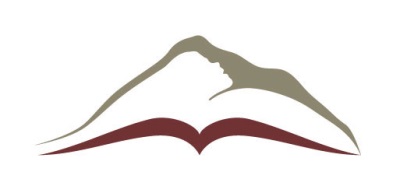 DESERT/MOUNTAIN CHARTER SPECIAL EDUCATION LOCAL PLAN AREA17800 HIGHWAY 18 • APPLE VALLEY, CA  92307(760) 552-6700 • (760) 242-5363 FAXObservational Review to Determine Continued Need for SCIADESERT/MOUNTAIN SPECIAL EDUCATION LOCAL PLAN AREADESERT/MOUNTAIN CHARTER SPECIAL EDUCATION LOCAL PLAN AREA17800 HIGHWAY 18 • APPLE VALLEY, CA  92307(760) 552-6700 • (760) 242-5363 FAXObservational Review to Determine Continued Need for SCIADESERT/MOUNTAIN SPECIAL EDUCATION LOCAL PLAN AREADESERT/MOUNTAIN CHARTER SPECIAL EDUCATION LOCAL PLAN AREA17800 HIGHWAY 18 • APPLE VALLEY, CA  92307(760) 552-6700 • (760) 242-5363 FAXObservational Review to Determine Continued Need for SCIADESERT/MOUNTAIN SPECIAL EDUCATION LOCAL PLAN AREADESERT/MOUNTAIN CHARTER SPECIAL EDUCATION LOCAL PLAN AREA17800 HIGHWAY 18 • APPLE VALLEY, CA  92307(760) 552-6700 • (760) 242-5363 FAXObservational Review to Determine Continued Need for SCIADESERT/MOUNTAIN SPECIAL EDUCATION LOCAL PLAN AREADESERT/MOUNTAIN CHARTER SPECIAL EDUCATION LOCAL PLAN AREA17800 HIGHWAY 18 • APPLE VALLEY, CA  92307(760) 552-6700 • (760) 242-5363 FAXObservational Review to Determine Continued Need for SCIADESERT/MOUNTAIN SPECIAL EDUCATION LOCAL PLAN AREADESERT/MOUNTAIN CHARTER SPECIAL EDUCATION LOCAL PLAN AREA17800 HIGHWAY 18 • APPLE VALLEY, CA  92307(760) 552-6700 • (760) 242-5363 FAXObservational Review to Determine Continued Need for SCIADESERT/MOUNTAIN SPECIAL EDUCATION LOCAL PLAN AREADESERT/MOUNTAIN CHARTER SPECIAL EDUCATION LOCAL PLAN AREA17800 HIGHWAY 18 • APPLE VALLEY, CA  92307(760) 552-6700 • (760) 242-5363 FAXObservational Review to Determine Continued Need for SCIADESERT/MOUNTAIN SPECIAL EDUCATION LOCAL PLAN AREADESERT/MOUNTAIN CHARTER SPECIAL EDUCATION LOCAL PLAN AREA17800 HIGHWAY 18 • APPLE VALLEY, CA  92307(760) 552-6700 • (760) 242-5363 FAXObservational Review to Determine Continued Need for SCIADESERT/MOUNTAIN SPECIAL EDUCATION LOCAL PLAN AREADESERT/MOUNTAIN CHARTER SPECIAL EDUCATION LOCAL PLAN AREA17800 HIGHWAY 18 • APPLE VALLEY, CA  92307(760) 552-6700 • (760) 242-5363 FAXObservational Review to Determine Continued Need for SCIADESERT/MOUNTAIN SPECIAL EDUCATION LOCAL PLAN AREADESERT/MOUNTAIN CHARTER SPECIAL EDUCATION LOCAL PLAN AREA17800 HIGHWAY 18 • APPLE VALLEY, CA  92307(760) 552-6700 • (760) 242-5363 FAXObservational Review to Determine Continued Need for SCIADESERT/MOUNTAIN SPECIAL EDUCATION LOCAL PLAN AREADESERT/MOUNTAIN CHARTER SPECIAL EDUCATION LOCAL PLAN AREA17800 HIGHWAY 18 • APPLE VALLEY, CA  92307(760) 552-6700 • (760) 242-5363 FAXObservational Review to Determine Continued Need for SCIADESERT/MOUNTAIN SPECIAL EDUCATION LOCAL PLAN AREADESERT/MOUNTAIN CHARTER SPECIAL EDUCATION LOCAL PLAN AREA17800 HIGHWAY 18 • APPLE VALLEY, CA  92307(760) 552-6700 • (760) 242-5363 FAXObservational Review to Determine Continued Need for SCIADESERT/MOUNTAIN SPECIAL EDUCATION LOCAL PLAN AREADESERT/MOUNTAIN CHARTER SPECIAL EDUCATION LOCAL PLAN AREA17800 HIGHWAY 18 • APPLE VALLEY, CA  92307(760) 552-6700 • (760) 242-5363 FAXObservational Review to Determine Continued Need for SCIADESERT/MOUNTAIN SPECIAL EDUCATION LOCAL PLAN AREADESERT/MOUNTAIN CHARTER SPECIAL EDUCATION LOCAL PLAN AREA17800 HIGHWAY 18 • APPLE VALLEY, CA  92307(760) 552-6700 • (760) 242-5363 FAXObservational Review to Determine Continued Need for SCIADESERT/MOUNTAIN SPECIAL EDUCATION LOCAL PLAN AREADESERT/MOUNTAIN CHARTER SPECIAL EDUCATION LOCAL PLAN AREA17800 HIGHWAY 18 • APPLE VALLEY, CA  92307(760) 552-6700 • (760) 242-5363 FAXObservational Review to Determine Continued Need for SCIADESERT/MOUNTAIN SPECIAL EDUCATION LOCAL PLAN AREADESERT/MOUNTAIN CHARTER SPECIAL EDUCATION LOCAL PLAN AREA17800 HIGHWAY 18 • APPLE VALLEY, CA  92307(760) 552-6700 • (760) 242-5363 FAXObservational Review to Determine Continued Need for SCIADESERT/MOUNTAIN SPECIAL EDUCATION LOCAL PLAN AREADESERT/MOUNTAIN CHARTER SPECIAL EDUCATION LOCAL PLAN AREA17800 HIGHWAY 18 • APPLE VALLEY, CA  92307(760) 552-6700 • (760) 242-5363 FAXObservational Review to Determine Continued Need for SCIADESERT/MOUNTAIN SPECIAL EDUCATION LOCAL PLAN AREADESERT/MOUNTAIN CHARTER SPECIAL EDUCATION LOCAL PLAN AREA17800 HIGHWAY 18 • APPLE VALLEY, CA  92307(760) 552-6700 • (760) 242-5363 FAXObservational Review to Determine Continued Need for SCIADESERT/MOUNTAIN SPECIAL EDUCATION LOCAL PLAN AREADESERT/MOUNTAIN CHARTER SPECIAL EDUCATION LOCAL PLAN AREA17800 HIGHWAY 18 • APPLE VALLEY, CA  92307(760) 552-6700 • (760) 242-5363 FAXObservational Review to Determine Continued Need for SCIADESERT/MOUNTAIN SPECIAL EDUCATION LOCAL PLAN AREADESERT/MOUNTAIN CHARTER SPECIAL EDUCATION LOCAL PLAN AREA17800 HIGHWAY 18 • APPLE VALLEY, CA  92307(760) 552-6700 • (760) 242-5363 FAXObservational Review to Determine Continued Need for SCIADESERT/MOUNTAIN SPECIAL EDUCATION LOCAL PLAN AREADESERT/MOUNTAIN CHARTER SPECIAL EDUCATION LOCAL PLAN AREA17800 HIGHWAY 18 • APPLE VALLEY, CA  92307(760) 552-6700 • (760) 242-5363 FAXObservational Review to Determine Continued Need for SCIADESERT/MOUNTAIN SPECIAL EDUCATION LOCAL PLAN AREADESERT/MOUNTAIN CHARTER SPECIAL EDUCATION LOCAL PLAN AREA17800 HIGHWAY 18 • APPLE VALLEY, CA  92307(760) 552-6700 • (760) 242-5363 FAXObservational Review to Determine Continued Need for SCIADESERT/MOUNTAIN SPECIAL EDUCATION LOCAL PLAN AREADESERT/MOUNTAIN CHARTER SPECIAL EDUCATION LOCAL PLAN AREA17800 HIGHWAY 18 • APPLE VALLEY, CA  92307(760) 552-6700 • (760) 242-5363 FAXObservational Review to Determine Continued Need for SCIADESERT/MOUNTAIN SPECIAL EDUCATION LOCAL PLAN AREADESERT/MOUNTAIN CHARTER SPECIAL EDUCATION LOCAL PLAN AREA17800 HIGHWAY 18 • APPLE VALLEY, CA  92307(760) 552-6700 • (760) 242-5363 FAXObservational Review to Determine Continued Need for SCIADESERT/MOUNTAIN SPECIAL EDUCATION LOCAL PLAN AREADESERT/MOUNTAIN CHARTER SPECIAL EDUCATION LOCAL PLAN AREA17800 HIGHWAY 18 • APPLE VALLEY, CA  92307(760) 552-6700 • (760) 242-5363 FAXObservational Review to Determine Continued Need for SCIADESERT/MOUNTAIN SPECIAL EDUCATION LOCAL PLAN AREADESERT/MOUNTAIN CHARTER SPECIAL EDUCATION LOCAL PLAN AREA17800 HIGHWAY 18 • APPLE VALLEY, CA  92307(760) 552-6700 • (760) 242-5363 FAXObservational Review to Determine Continued Need for SCIASTUDENT INFORMATIONSTUDENT INFORMATIONSTUDENT INFORMATIONSTUDENT INFORMATIONSTUDENT INFORMATIONSTUDENT INFORMATIONSTUDENT INFORMATIONSTUDENT INFORMATIONSTUDENT INFORMATIONSTUDENT INFORMATIONSTUDENT INFORMATIONSTUDENT INFORMATIONSTUDENT INFORMATIONSTUDENT INFORMATIONSTUDENT INFORMATIONSTUDENT INFORMATIONSTUDENT INFORMATIONSTUDENT INFORMATIONSTUDENT INFORMATIONSTUDENT INFORMATIONSTUDENT INFORMATIONSTUDENT INFORMATIONSTUDENT INFORMATIONSTUDENT INFORMATIONSTUDENT INFORMATIONSTUDENT INFORMATIONStudent Name:Student Name:Student Name:Student Name:Date of Birth:Date of Birth:Date of Birth:Date of Birth:Age:Age:Disability:Grade:Grade:Grade:Grade:Gender:Gender: Male    Male    Male    Female FemaleSchool Site:School Site:Program/Placement:Program/Placement:Program/Placement:Program/Placement:Program/Placement:Program/Placement:Program/Placement:General Education Teacher:General Education Teacher:General Education Teacher:General Education Teacher:General Education Teacher:General Education Teacher:Contact Phone:Contact Phone:Contact Phone:Contact Phone:Contact Phone:Contact Phone:Contact Phone:Special Education Teacher:Special Education Teacher:Special Education Teacher:Special Education Teacher:Special Education Teacher:Special Education Teacher:Contact Phone:Contact Phone:Contact Phone:Contact Phone:Contact Phone:Contact Phone:Contact Phone:Observation Setting:Observation Setting:Observation Setting:Observation Setting:Observation Setting:Observer’s Name/Title:Observer’s Name/Title:Observer’s Name/Title:Observer’s Name/Title:Observer’s Name/Title:Observer’s Name/Title:Observer’s Name/Title:Start Time:Start Time:Start Time:End Time:Previous Observation Date:Previous Observation Date:Previous Observation Date:Previous Observation Date:Previous Observation Date:Previous Observation Date:Previous Observation Date:Previous Observation Date:Name(s) and positions of SCIA provider(s):      Name(s) and positions of SCIA provider(s):      Name(s) and positions of SCIA provider(s):      Name(s) and positions of SCIA provider(s):      Name(s) and positions of SCIA provider(s):      Name(s) and positions of SCIA provider(s):      Name(s) and positions of SCIA provider(s):      Name(s) and positions of SCIA provider(s):      Name(s) and positions of SCIA provider(s):      Name(s) and positions of SCIA provider(s):      Name(s) and positions of SCIA provider(s):      Name(s) and positions of SCIA provider(s):      Name(s) and positions of SCIA provider(s):      Name(s) and positions of SCIA provider(s):      Name(s) and positions of SCIA provider(s):      Name(s) and positions of SCIA provider(s):      Name(s) and positions of SCIA provider(s):      Name(s) and positions of SCIA provider(s):      Name(s) and positions of SCIA provider(s):      Name(s) and positions of SCIA provider(s):      Name(s) and positions of SCIA provider(s):      Name(s) and positions of SCIA provider(s):      Name(s) and positions of SCIA provider(s):      Name(s) and positions of SCIA provider(s):      Name(s) and positions of SCIA provider(s):      Name(s) and positions of SCIA provider(s):      Current status per teacher, support staff, and student:      Current status per teacher, support staff, and student:      Current status per teacher, support staff, and student:      Current status per teacher, support staff, and student:      Current status per teacher, support staff, and student:      Current status per teacher, support staff, and student:      Current status per teacher, support staff, and student:      Current status per teacher, support staff, and student:      Current status per teacher, support staff, and student:      Current status per teacher, support staff, and student:      Current status per teacher, support staff, and student:      Current status per teacher, support staff, and student:      Current status per teacher, support staff, and student:      Current status per teacher, support staff, and student:      Current status per teacher, support staff, and student:      Current status per teacher, support staff, and student:      Current status per teacher, support staff, and student:      Current status per teacher, support staff, and student:      Current status per teacher, support staff, and student:      Current status per teacher, support staff, and student:      Current status per teacher, support staff, and student:      Current status per teacher, support staff, and student:      Current status per teacher, support staff, and student:      Current status per teacher, support staff, and student:      Current status per teacher, support staff, and student:      Current status per teacher, support staff, and student:      Description of current SCIA provided: (time, setting, specific tasks)      Description of current SCIA provided: (time, setting, specific tasks)      Description of current SCIA provided: (time, setting, specific tasks)      Description of current SCIA provided: (time, setting, specific tasks)      Description of current SCIA provided: (time, setting, specific tasks)      Description of current SCIA provided: (time, setting, specific tasks)      Description of current SCIA provided: (time, setting, specific tasks)      Description of current SCIA provided: (time, setting, specific tasks)      Description of current SCIA provided: (time, setting, specific tasks)      Description of current SCIA provided: (time, setting, specific tasks)      Description of current SCIA provided: (time, setting, specific tasks)      Description of current SCIA provided: (time, setting, specific tasks)      Description of current SCIA provided: (time, setting, specific tasks)      Description of current SCIA provided: (time, setting, specific tasks)      Description of current SCIA provided: (time, setting, specific tasks)      Description of current SCIA provided: (time, setting, specific tasks)      Description of current SCIA provided: (time, setting, specific tasks)      Description of current SCIA provided: (time, setting, specific tasks)      Description of current SCIA provided: (time, setting, specific tasks)      Description of current SCIA provided: (time, setting, specific tasks)      Description of current SCIA provided: (time, setting, specific tasks)      Description of current SCIA provided: (time, setting, specific tasks)      Description of current SCIA provided: (time, setting, specific tasks)      Description of current SCIA provided: (time, setting, specific tasks)      Description of current SCIA provided: (time, setting, specific tasks)      Description of current SCIA provided: (time, setting, specific tasks)      Observation of student behavior:      Observation of student behavior:      Observation of student behavior:      Observation of student behavior:      Observation of student behavior:      Observation of student behavior:      Observation of student behavior:      Observation of student behavior:      Observation of student behavior:      Observation of student behavior:      Observation of student behavior:      Observation of student behavior:      Observation of student behavior:      Observation of student behavior:      Observation of student behavior:      Observation of student behavior:      Observation of student behavior:      Observation of student behavior:      Observation of student behavior:      Observation of student behavior:      Observation of student behavior:      Observation of student behavior:      Observation of student behavior:      Observation of student behavior:      Observation of student behavior:      Observation of student behavior:      Description of results of efforts to increase student independence and/or progress on goal(s):      Description of results of efforts to increase student independence and/or progress on goal(s):      Description of results of efforts to increase student independence and/or progress on goal(s):      Description of results of efforts to increase student independence and/or progress on goal(s):      Description of results of efforts to increase student independence and/or progress on goal(s):      Description of results of efforts to increase student independence and/or progress on goal(s):      Description of results of efforts to increase student independence and/or progress on goal(s):      Description of results of efforts to increase student independence and/or progress on goal(s):      Description of results of efforts to increase student independence and/or progress on goal(s):      Description of results of efforts to increase student independence and/or progress on goal(s):      Description of results of efforts to increase student independence and/or progress on goal(s):      Description of results of efforts to increase student independence and/or progress on goal(s):      Description of results of efforts to increase student independence and/or progress on goal(s):      Description of results of efforts to increase student independence and/or progress on goal(s):      Description of results of efforts to increase student independence and/or progress on goal(s):      Description of results of efforts to increase student independence and/or progress on goal(s):      Description of results of efforts to increase student independence and/or progress on goal(s):      Description of results of efforts to increase student independence and/or progress on goal(s):      Description of results of efforts to increase student independence and/or progress on goal(s):      Description of results of efforts to increase student independence and/or progress on goal(s):      Description of results of efforts to increase student independence and/or progress on goal(s):      Description of results of efforts to increase student independence and/or progress on goal(s):      Description of results of efforts to increase student independence and/or progress on goal(s):      Description of results of efforts to increase student independence and/or progress on goal(s):      Description of results of efforts to increase student independence and/or progress on goal(s):      Description of results of efforts to increase student independence and/or progress on goal(s):      Comments:       Comments:       Comments:       Comments:       Comments:       Comments:       Comments:       Comments:       Comments:       Comments:       Comments:       Comments:       Comments:       Comments:       Comments:       Comments:       Comments:       Comments:       Comments:       Comments:       Comments:       Comments:       Comments:       Comments:       Comments:       Comments:       